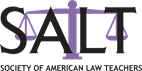 2017 ANNUAL AWARDS DINNERHonoring Professor Frank Askin ▪ Great Teacher AwardZhara Billoo  ▪ M. Shanara Gilbert Human Rights AwardProfessor Charles Ogletree  ▪ Lifetime Achievement AwardSan Francisco, CA ▪ Friday, January 6, 2017Location ▪ Merchants Exchange Club ▪ 75 Leidesdorff Street SPONSORSHIP FORM (Please Choose One):____ PLATINUM SUPPORTING LAW SCHOOL—$2,500  includes: one reserved table (10 seats) at the dinner;* one full page ad in dinner journal (see specs below); top billing and recognition online, in dinner journal, and at event; and five new SALT memberships. ____ GOLD SUPPORTING LAW SCHOOL—$1,500  includes: one reserved table (10 seats) at the dinner;* one full page ad in dinner journal (see specs below); recognition online, in dinner journal, and at event; and three new SALT memberships. *SALT reserves the right to fill unused seats at all sponsor tables.Law School Name												Dean														Address													 City						State				Zip				 EMAIL CONTACT: __________________________________________________________________________________
PAYMENT OPTIONS (Please Choose One): I am paying by credit card.  Please provide the following information:Name on card:						                    Security Code (only Visa or Mastercard):	Card Number:						                    Expiration Date: 				Billing Address:													Total Charge:						Signature:						 I am paying by check in the amount of 	              . Please make checks payable to: Society of American Law Teachers (SALT).Mail this form along with your payment to: SALT-Society of American Law Teachers -Mitchell Hamline School of Law, 875 Summit Avenue, St. Paul MN 55105The Society of American Law Teachers is an IRS 501(c)(3) organization; as a result, your contributions may be tax deductible in part.Full Page Ad Specs: 4.5” x 7.5” (saved as jpg, tif, or pdf format).  Please save at high resolution (at least 300 dpi).Grayscale artwork preferred.  Journal ads must be received as soon as possible, but no later than November 30, 2016.  Send your journal ad and school logo to info@saltlaw.org.